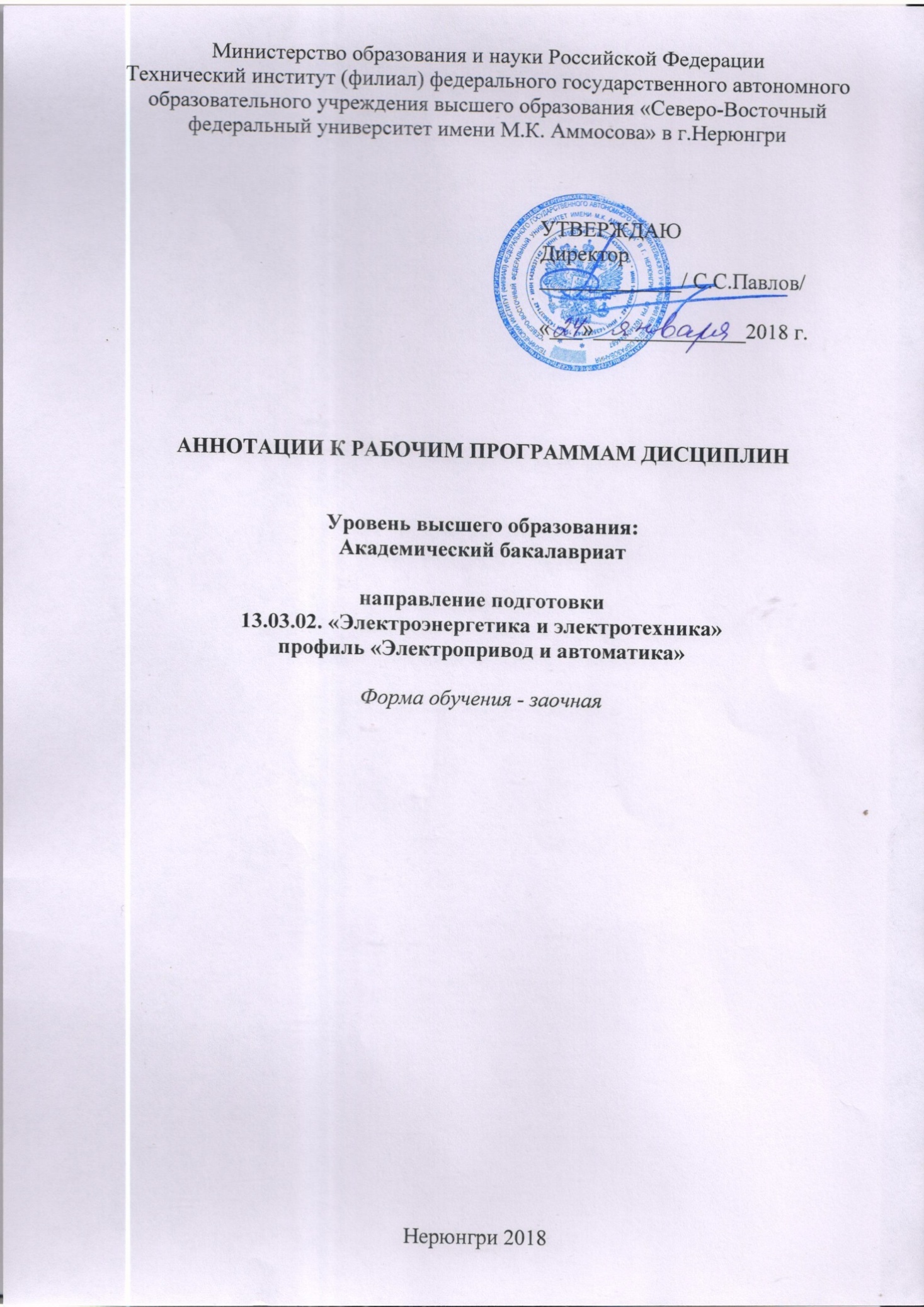 1. АННОТАЦИЯк рабочей программе дисциплиныБ1.В.09.02 Проектирование электрических сетей и подстанцийТрудоемкость 6 з.е.1.1.Цель освоения  и краткое содержание дисциплиныЦель освоения: получение необходимых знаний в области проектирования электроэнергетических систем и сетей и расчета их режимов.Задачей изучения дисциплины является овладение методами проектирования и его алгоритмом, основами расчета установившихся режимов электроэнергетических систем и сетей, ознакомление с методами энергосбережения в электроэнергетических системах и методами регулирования частоты и напряжения, изучение методов достижения заданного уровня надежности оборудования и систем электроснабжения.Краткое содержание дисциплины: Общие сведения об электроэнергетических системах и электрических сетях. Понятие режима электрической сети и задачи расчета режимов сети. Схемы замещения элементов электрических сетей и их параметры. Расчет установившихся нормальных и послеаварийных режимов электрических сетей различной конфигурации. Балансы мощностей в электроэнергетической системе. Компенсация реактивной мощности. Регулирование напряжения и частоты в электроэнергетической системе. Расчет потерь мощности и электроэнергии в элементах ЭЭС. Основные мероприятия, направленные на снижение потерь электроэнергии. Технико-экономические основы проектирования электрических сетей. Выбор конфигураций схем и основных параметров электрических сетей.1.2. Перечень планируемых результатов обучения, по дисциплине¸ соотнесенных планируемыми результатами освоения образовательной программы1.3. Место дисциплины в структуру образовательной программы1.4. Язык преподавания  русскийПланируемые результаты освоения программы (содержание и коды компетенций)Планируемые результаты обучения по дисциплине- способность рассчитывать режимы работы объектов профессиональной деятельности (ПК-6).- готовность обеспечивать требуемые режимы и заданные параметры технологического процесса по заданной методике (ПК-7).В результате изучения дисциплины обучающиеся должны:знать: принципы передачи и распределения электроэнергии; основу конструктивного выполнения воздушных и кабельных линий электропередачи, методы расчета режимов работы электроэнергетических систем и сетей, методы регулирования напряжения, компенсации параметров и реактивной мощности в электрических сетях, общий алгоритм проектирования электрических сетей, алгоритм выбора номинальных напряжений, конфигурации сети, параметров элементов электрических сетей; уметь: определять параметры схемы замещения основных элементов электроэнергетических систем и сетей; рассчитывать установившиеся режимы электроэнергетических систем и сетей; выбирать средства регулирования напряжения на понижающих подстанциях; рассчитывать технико-экономические показатели вариантов сети и выбирать рациональный вариант схемы сети;иметь: навыки проектирования районных электрических сетей, использования справочной литературы и анализа результатов расчетов режимов работы электроэнергетических систем и сетей, а также навыки расчета токов короткого замыкания.ИндексНаименование дисциплины (модуля) практикиСеместр изученияИндексы и наименования учебных дисциплин (модулей), практикИндексы и наименования учебных дисциплин (модулей), практикИндексНаименование дисциплины (модуля) практикиСеместр изученияна которые опирается содержание данной дисциплины (модуля)для которых содержание данной дисциплины (модуля) выступает опоройБ1.В.ДВ.09.02Проектирование электрических сетей и подстанций5Б1.Б.17 Теоретические основы электротехникиБ1.В.ДВ.07.01Надежность электрооборудования систем электроснабжения нефтегазовых предприятийБ3.Б.01(Д) ГИА